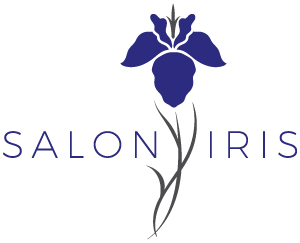 Employment ApplicationSalon Iris strives to maintain a professional image to the public and to the beauty industry.  This information will not be shared unless required by law.  Please complete each question completely and as honestly as possible.PERSONAL INFORMATION:      Name:							Date available:Position Applying for:					Full Time (  )	Part Time (  )		Address:							City/Zip Code:Phone Number:                                 			E-mail Address:Professional License Number:				Renewal Date:Have we ever employed you:				Position: Do you have reliable transportation to work?	Yes (   )  	No (   ) Have you ever been convicted of a crime other than minor traffic violation?               			Yes (   ) 		No (   )If yes, please describe:Conviction of a crime does not void your chances for employment, but failure to indicate such conviction will be grounds for disqualification or dismissal.Do you ingest any controlled substance that could affect your job performance? 		Yes (   )		No (   )If yes, please describe:EDUCATION, TRAINING, EXPERIENCEList any related business, trade or special training or other skills relevant to the position:EMPLOYMENT EXPERIENCE: Please list last ten years, beginning with the most recent.  You may submit resume in lieu of completing this sectionPERSONAL REFERENCES: Please do not list relatives.  List names, address and phone number:1)2)3)Authorization: I certify that the answers given are true and correct to the best of my knowledge. Salon Iris is an At Will Employer where the employee is free to resign at will at any time with or without cause. Salon Iris may terminate the employment at any time with or without any cause.  I understand that Salon Iris may contact individuals I have provided as a reference in this process.  In the event of employment, I understand that false or misleading information given in this application or interview may result in discharge.Signature:							Date:Name of SchoolDatesGraduated? Yes/NoEmployer Name:Dates Employed:Duties:Address:Phone:Reason for Leaving:Supervisor-may we contact?     Yes (   )    No (   )Reason for Leaving:Employer Name:Dates Employed:Duties:Address:Dates Employed:Duties:Phone:Reason for Leaving:Duties:Supervisor-may we contact?     Yes (   )    No (   )Reason for Leaving:Duties:Employer Name:Dates Employed:Duties:Address:Dates Employed:Duties:Phone:Reason for Leaving:Duties:Supervisor-may we contact?     Yes (   )    No (   )Reason for Leaving:Duties: